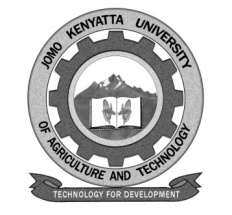    W1-2-60-1-6JOMO KENYATTA UNIVERSITYOFAGRICULTURE AND TECHNOLOGYUNIVERSITY EXAMINATIONS 2017/2018END OF SEMESTER EXAMINATION FOR THE DEGREE OF BACHELOR OF BUSINESS AND OFFICE MANAGEMENTHBO 2201:  SHORTHAND SPEED IIDATE: DECEMBER 2018	 	                                                    TIME: 2 HOURS                        INSTRUCTIONS:Write Shorthand outlines for questions One to Three from dictation at 80 w.p.m.Transcribe the outlines on the computer and print the transcriptionHand in both the outlines and the transcriptionQUESTION ONE (30 MARKS)PassageDear Sir,Our organization is interested in operating a store in this town to sell house furnishings.  We are sure that there are many people who would be glad to have the convenience of our store in which to make their purchases.We are interested in obtaining the services of someone who is familiar with the furnishing needs of the people in this town.  Under the circumstances, we feel that you might know of someone who would be able to take the position we are offering.If there are any members of your firm who are interested in doing this job after office hours, we should like to talk to them.Please let us know if you have anyone you wish to recommend.Yours truly.QUESTION TWO (20 MARKS)Vocabulary 	[10 marks]AssistanceAuthorizedExcellentArchitectCustomaryReasonableFurnishingEasilyReductionAscertainShort forms (10 Marks)CharacterDangerDifficultyFinanciallyNeverthelessRememberThemselvesTogetherSurpriseRegularQUESTION THREE (20 MARKS)Phrases/Intersections (10 Marks)Number of thingsOn the other handIt is wise thatMoney marketMedical associationBusiness organization Your enquiryFree of chargeBank rateThroughout the WorldSentences (10 Marks)They designed the project adjacent to your store and you will undoubtedly agree that it is an excellent job.It would be more desirable to continue furnishing the house than to wait for the changes you desire.It is obvious that he was frankly disappointed when he found out where the new house was situated.His assignment was to pick out the highlights of the supplementary report and discuss them with us.It is essential that we have a report of your progress on the job.